ПРИКАЗ ___-пг. Петропавловск – Камчатский	                   _ ____ 2018 годаВ целях реализации государственной программы Камчатского края «Развитие экономики и внешнеэкономической деятельности Камчатского края», утвержденной постановлением Правительства Камчатского края от 29.11.2013 № 521-П, в соответствии с постановлением Губернатора Камчатского края от 17.03.2016 № 23 «Об изменении структуры исполнительных органов государственной власти Камчатского края»ПРИКАЗЫВАЮ:Часть 2.2 раздела 2 приложения № 3 дополнить пунктами 5), 6) следующего содержания:«5) формирует рекомендации в случае нарушений СМСП условий предоставления государственной поддержки, установленных порядками предоставления государственной поддержки и договорами о предоставлении СМСП государственной поддержки, по вопросам возврата СМСП полученных средств государственной поддержки;6) формирует рекомендации по вопросам изменения направления расходования средств субсидий по договорам о предоставлении СМСП государственной поддержки, изменения предмета лизинга, сроков и порядка предоставления отчетов о целевом расходовании средств субсидий и иным вопросам, касающихся реализации порядков предоставления государственной поддержки и договоров о предоставлении государственной поддержки и проектов, реализуемых СМСП - получателями субсидий.».2. Разместить настоящий приказ на официальном сайте исполнительных органов государственной власти Камчатского края в сети Интернет: www.kamgov.ru.3. Опубликовать настоящий Приказ в официальном печатном издании Губернатора и Правительства Камчатского края "Официальные ведомости".4. Настоящий Приказ вступает в силу через 10 дней после дня его официального опубликования.Руководитель								      О.В. Герасимова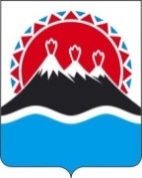 АГЕНТСТВО ИНВЕСТИЦИЙ И ПРЕДПРИНИМАТЕЛЬСТВА КАМЧАТСКОГО КРАЯО внесении изменений в приказ Агентства инвестиций и предпринимательства Камчатского края от 20.06.2016 № 69-П «Об утверждении положений о комиссиях по предоставлению государственной поддержки субъектам малого и среднего предпринимательства в рамках государственной программы «Развитие экономики и внешнеэкономической деятельности Камчатского края»